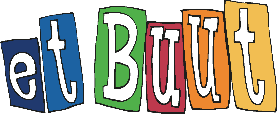 Creatief in denken en doen!                                                           OpeningMededelingen/ notulenKomend schooljaar krijgen de groepen 8 laptops en de groepen 3 t/m 7 chromebooks.Subsidie Schoolkracht waarvoor een aanvraag is ingediend (interne top/plusklas) is helaas niet toegekend. We zijn uitgeloot. Subsidie voor naschoolse activiteiten wordt door de gemeente anders verdeeld. Dit om de kansengelijkheid te vergroten. Hierbij is er onder andere gekeken naar het opleidingsniveau van de ouders.  Et Buut krijgt geen subsidie meer. Dit punt komt later op de agenda terug.Corona maatregelen en impact Wij volgen de richtlijnen van het RIVM. Zo proberen wij het zo veilig mogelijk voor iedereen te maken. Gymmen doen wij bijvoorbeeld met halve groepen. Er zijn op dit moment iets meer besmettingen op school. Daardoor zijn 6 groepen in quarantaine geweest door positief geteste leerlingen. Dit heeft niet geleid tot meer besmettingen binnen school. De leerlingen hebben elkaar niet besmet. Door de positieve testuitslag van drie leerkrachten hoefden de betreffende groepen niet in quarantaine. De maatregelen hebben voor de leerkrachten een wat grotere impact. Zo is er bijna geen pauzeregeling en de lestijden zijn langer omdat de leerlingen in 4 shifts in- en uitgaan. Dit ervaren een aantal leerkrachten als een verzwaring. Met de leerkrachten die daar behoefte aan hebben, wordt besproken of er mogelijk een ouder, samen met een andere leerkracht, toezicht kan houden tijdens een pauze. GGD geeft op de studiedag informatie over hoe om te gaan met de veranderde sociale context voor de leerlingen en leerkrachten. De oudergeleding MR kreeg signalen dat ouders ervaren dat de school snel belt bij klachten. Ouders hebben de beslisboom in de app gedeeld met elkaar. School volgt de richtlijnen RIVM. De oudergeleding MR geeft aan dat zij de betrokkenheid van leerkrachten groot vinden. De leerkrachten zijn goed bereikbaar en dit wordt als prettig ervaren. Het is voor iedereen een lastige tijd. Ouders moeten soms op het laatste moment opvang regelen, leerkrachten maken lange dagen. Gelukkig is er over en weer begrip, een goede sfeer en proberen we er samen goed doorheen te komen. Actiepunt: Op volgende MR vergadering komt het punt pauzetoezicht terug.Nieuwbouw nieuws en financiële bijdrage MR
Het meubilair wordt vervangen. Echter hebben we niet genoeg geld om de rest van de school goed in te richten, bijvoorbeeld de leerpleinen. Onder andere hiervoor is een crowdfunding gestart. Er zijn al 65 donaties binnen. In de vorige MR vergadering is er aan de MR gevraagd een bedrag te doneren voor de inrichting van het gebouw. Annemiek geeft uitleg over de tegoeden van de ouderbijdrage. Besluit: De oudergeleding van de MR gaat akkoord om een deel van het tegoed  ouderbijdrage te gebruiken voor de inrichting van de school.Info over Nationaal Programma OnderwijsHet doel van het Nationaal Programma Onderwijs is om leerlingen en studenten, ondanks de coronacrisis en de gevolgen daarvan voor het onderwijs, te helpen hun gaven en talenten tot bloei te brengen. Aan de hand van de analyse die we komende vrijdag gaan maken met de school wordt er een plan van aanpak opgesteld.  Dit plan van aanpak wordt gebruikt om invulling te geven aan de subsidie.  Eerste terugkoppeling Cito opbrengsten
Van de 48 afgenomen toetsen liggen de scores van 46 toetsen boven het landelijk gemiddelde. Dit is een enorm goed resultaat. Aanstaande vrijdag (studiedag) worden de resultaten door het team geëvalueerd. Hierbij wordt met name gekeken naar de successen van de afgelopen periode. Hierbij wordt ook gedacht aan de goede samenwerking tussen ouders en school tijdens de periode van thuiswerken. Nieuwe doelen voor de aankomende periode worden vastgesteld.Actiepunt: Op de agenda volgende MR: hoe kan de betrokkenheid van ouders hoog blijven? Ouderbijdrage en verdeling uitgaven ouderbijdrage
Bij ouders leeft de behoefte om op de hoogte gehouden te worden wat er met de ouderbijdrage gebeurt. In deze tijd wordt er bijv. weinig uitgegeven aan uitstapjes. Waarvoor wordt de ouderbijdrage dit schooljaar gebruikt?  Actiepunt: De oudergeleding MR schrijft een stukje voor de nieuwbrief om ouders te informeren. Hierin ook aangeven wat er gedaan wordt met geld dat eventueel niet uitgegeven wordt. Hierbij denken we bijvoorbeeld aan een openingsfeest voor het nieuwe gebouw. Terugkoppeling flexgroep ouderbetrokkenheid
Actiepunt: Miranda brengt nogmaals het onderlinge oudercontact onder de aandacht bij de kleuterleerkrachten. Naschoolse activiteiten
We moeten gaan bepalen wat we gaan doen met de NSA (naschoolse activiteiten) nu school geen subsidie meer krijgt. Blijven wij lessen aanbieden die dan duurder zullen zijn, wat is de behoefte vanuit de ouders, kunnen we iemand vinden die het kan coördineren en zijn er ouders die wat kunnen betekenen in het aanbod? (moeten in het bezit zijn van een VOG).Actiepunt: De behoefte NSA peilen onder de ouders. Zonder bevoegd gezagToezicht bij het ophalen van kleuters (steeg) Onlangs is een leerling gevallen op het schoolplein bij groepen 1/2b-d toen de leerkracht de kinderen naar de ouders bracht. De oudergeleding MR is hiervan op de hoogte gesteld.

PMR: Als de leerkracht de kinderen naar de ouders brengt is er altijd iemand die toezicht houdt op de groep buiten. Het is een naar voorval dat mogelijk niet te voorkomen is.RondvraagTijd bewaking tijdens de vergadering is een aandachtspunt. Eén van de leden zal de tijd bewaken en Yana zal in de agenda tijden bij elk punt vermelden. Notulen MR vergadering BesluitenDoorEen deel van het tegoed van de ouderbijdrage wordt gebruikt voor de inrichting van de school.OMRActiepuntenDe behoefte NSA peilen onder de ouders.DirectieOp volgende MR vergadering komt het punt pauzetoezicht terug.Voorzitter MROp de agenda volgende MR: hoe kan de betrokkenheid van ouders hoog blijven?Voorzitter MRStukje schrijven voor de nieuwbrief om ouders te informeren over de besteding van de ouderbijdrage. OMRHet onderlinge oudercontact onder de aandacht brengen bij de kleuterleerkrachten.Miranda